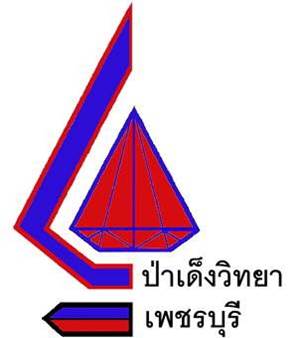 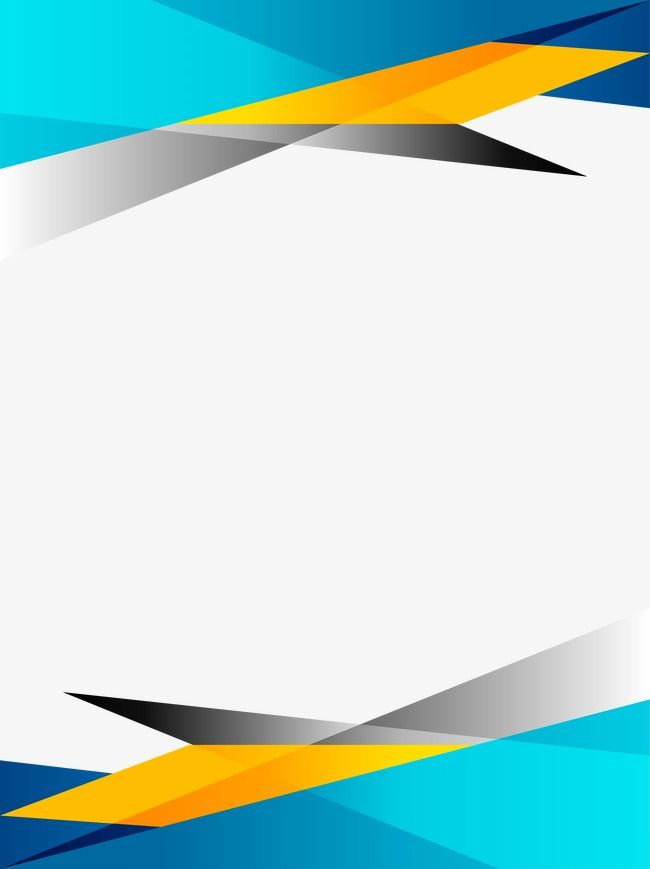 แบบบันทึกแผนการจัดการเรียนรู้ภาคเรียนที่ 1  ปีการศึกษา 2562ครูผู้สอน  ……………………………..			กลุ่มสาระการเรียนรู้ ………………………รหัสวิชา  ...............  รายวิชา ....................            ชั้นมัธยมศึกษาปีที่..........  เวลา .......ชั่วโมง /สัปดาห์เสนอ  หัวหน้ากลุ่มสาระการเรียนรู้...........................................	ได้ตรวจสอบการจัดการเรียนรู้ฉบับนี้แล้ว	  เป็นแผนการจัดการเรียนรู้ที่ได้ใช้จัดการเรียนรู้ได้	  จัดทำถูกต้องครบถ้วนสมบูรณ์	  ................................................................................ 
                   ลงชื่อ   ..........................................................                          (..................................................) 	      หัวหน้ากลุ่มสาระการเรียนรู้                                 ..........................................						            วันที่  .......  เดือน  ............. พ.ศ. ...........เสนอ  รองผู้อำนวยการกลุ่มบริหารงานวิชาการ	  ทราบ 	  เห็นชอบตามเสนอให้เป็นแผนการจัดการเรียนรู้ได้	  ................................................................................ลงชื่อ ..................................................							 	         (นางสาวสุกัญญา  สีปูน)            ผู้ช่วยผู้อำนวยการปฏิบัติหน้าที่
             รองผู้อำนวยการกลุ่มบริหารงานวิชาการ						                   วันที่  .......  เดือน  ............. พ.ศ. ...........เสนอ  ผู้อำนวยการโรงเรียน	  ทราบ 	  เห็นชอบตามเสนอให้เป็นแผนการจัดการเรียนรู้ได้	  ................................................................................ลงชื่อ ..................................................								             (นายอาวุธ  ทัศนา) 							               ผู้อำนวยการโรงเรียนป่าเด็งวิทยาวันที่  ......  เดือน  ............. พ.ศ. 2562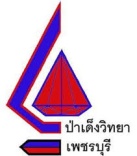 
คำอธิบายรายวิชา (วิชาพื้นฐาน)รายวิชา .................................................................................. รหัสวิชา .....................ชั้น.....................................................           เวลาเรียน ........ ชั่วโมง---------------------------------------------------------------------------------------------------------------------------------           ศึกษา......................................................................................................................................
......................................................................................................................................................................................................................................................................................................................................................................................................................................................................................................................................................................................................................................................................................................
	ฝึกปฏิบัติ ................................................................................................................................
......................................................................................................................................................................................................................................................................................................................................................................................................................................................................................................................................................................................................................................................................................................	โดยใช้กระบวนการ.................................................................................................................................
................................................................................เพื่อให้..................................................................................
.................................................................................................................................................................................................................................................................ต่อด้วยคุณลักษณะอันพึงประสงค์ และสมรรถนะที่สำคัญของผู้เรียน
มาตรฐาน/ตัวชี้วัดมฐ................................ ตัวชี้วัดที่......................................มฐ................................ ตัวชี้วัดที่ ................................... คำอธิบายรายวิชา (วิชาเพิ่มเติม)รายวิชา .................................................................................. รหัสวิชา .....................ชั้น.....................................................                                                  เวลาเรียน ........ ชั่วโมง---------------------------------------------------------------------------------------------------------------------------------           ศึกษา......................................................................................................................................
......................................................................................................................................................................................................................................................................................................................................................................................................................................................................................................................................................................................................................................................................................................
	ฝึกปฏิบัติ ................................................................................................................................
......................................................................................................................................................................................................................................................................................................................................................................................................................................................................................................................................................................................................................................................................................................	โดยใช้กระบวนการ.................................................................................................................................
................................................................................เพื่อให้..................................................................................
.................................................................................................................................................................................................................................................................ต่อด้วยคุณลักษณะอันพึงประสงค์ และสมรรถนะที่สำคัญของผู้เรียนผลการเรียนรู้.........................................................................................................................................................................................................................................................................................................................................................................................................................................................................................โครงสร้างรายวิชารหัสวิชา …………………………….. รายวิชา …………………………………… ชั้น ………………. เวลาเรียน ………….. คาบหน่วยการเรียนรู้ที่ ………						 เรื่อง ..............................................รายวิชา ..................    	รหัสวิชา ....................  	 	กลุ่มสาระการเรียนรู้.......................................ชั้นมัธยมศึกษาปีที่ ...............	จำนวนเวลาเรียน .............นาที 	ครูผู้สอน ........................................	--------------------------------------------------------------------------------------------------------------------1.  มาตรฐานการเรียนรู้/ตัวชี้วัด (วิชาพื้นฐานมีทั้งมาตรฐานการเรียนรู้และตัวชี้วัด วิชาเพิ่มเติมมีเฉพาะมาตรฐานการเรียนรู้)......................................................................................................................................................................................................................................................................................................................................................................................................................................................................................................................................................................................................................................................................................................................................................................................................................................................................................................2.  สาระสำคัญ / ความคิดรวบยอด.......................................................................................................................................................................................................................................................................................................................................................................................................................................................................................................................................................................................................................................................................................................................3.  สาระการเรียนรู้      3.1  สาระการเรียนรู้แกนกลาง           3.1.1.................................................................................................................................................           3.1.2  ..............................................................................................................................................           3.1.3  .............................................................................................................................................       3.2  บูรณาการกลุ่มสาระการเรียนรู้ .....................................................................................................4.  สมรรถนะสำคัญของผู้เรียน (   เฉพาะที่เกิดในหน่วยการเรียนรู้นี้	  4.1  ความสามารถในการสื่อสาร	  4.2  ความสามารถในการคิด	  4.3  ความสามารถในการคิด	  4.4  ความสามารถในการใช้ทักษะชีวิต	  4.5  ความสามารถในการใช้เทคโนโลยี5.  คุณลักษณะอันพึงประสงค์  (  เฉพาะที่เกิดในหน่วยการเรียนรู้นี้)	  5.1  รักชาติ	  5.2  ซื่อสัตย์สุจริต  (จุดเน้น รร.สุจริต)	  5.3  มีวินัย  (จุดเน้น รร.สุจริต)	  5.4  ใฝ่หาความรู้	  5.5  อยู่อย่างพอเพียง  (จุดเน้น รร.สุจริต)	  5.6  มุ่งมั่นในการทำงาน	  5.7  รักความเป็นไทย	  5.8  มีจิตสาธารณะ  (จุดเน้น รร.สุจริต)6.  ทักษะของผู้เรียนในศตวรรษที่ 21 (3R 7C)  (  เฉพาะที่เกิดในหน่วยการเรียนรู้นี้)	  6.1  ทักษะการอ่าน (Reading)	  6.2  ทักษะการเขียน (Writing)	  6.3  ทักษะการคิดคำนวณ  (Arithmetic)	  6.4  ทักษะด้านการคิดอย่างมีวิจารณญาณและทักษะในการแก้ปัญหา (Critical and                        problem solving)	  6.5  ทักษะด้านการสร้างสรรค์และนวัตกรรม (Creativity and innovation)	  6.6  ทักษะด้านความร่วมมือ การทำงานเป็นทีม และภาวะผู้นำ (Cpllaboration, teamwork and leadership)	  6.7  ทักษะด้านความเข้าใจต่างวัฒนธรรม ต่างกระบวนทัศน์ (Cross-cultural understanding)	  6.8  ทักษะด้าน การสื่อสาร สารสนเทศ  และรู้เท่าทันสื่อ (Communication information and media literacy)	  6.9  ทักษะด้านคอมพิวเตอร์ และเทคโนโลยีสารสนเทศและการสื่อสาร (Computing)	  6.10  ทักษะอาชีพและทักษะการเรียนรู้ (Career and learning self-reliance, change)7.  ชิ้นงาน/ ภาระงาน (รวบยอด)	8.1 .....................................................................................................................................................	8.2  ...................................................................................................................................................8.  การวัดประเมินผล	8.1  การประเมินก่อนเรียน (อาจเป็นแบบทดสอบก่อนการเรียนหรือการถามตอบตามความเหมาะสม)		1)  .............................................................................................................................		2)  ............................................................................................................................	8.2  การประเมินระหว่างการจัดกิจกรรมการเรียนรู้ (เป็นการประเมินจากกิจกรรมตามจำนวนเรื่องของหน่วยการเรียนรู้นี้)			1)  ..............................................................................................................................		2)  .............................................................................................................................	8.3  การประเมินหลังเรียน  (อาจเป็นการทำแบบทดสอบหลังการเรียนหรือวิธีอื่นๆ ตามความเหมาะสม)		1)  .................................................................................................................................		2)  ................................................................................................................................	8.4  การประเมินชิ้นงาน  /ภาระงาน (รวบยอด)		1)  .................................................................................................................................		2)  ..................................................................................................................................9.  สื่อการเรียนรู้ / แหล่งเรียนรู้	9.1  สื่อการเรียนรู้		1)  .......................................................................................................................................		2)  ........................................................................................................................................	9.2  แหล่งเรียนรู้		1)  .......................................................................................................................................		2)  .......................................................................................................................................การประเมินชิ้นงาน/ภาระงาน (รวบยอด)แบบประเมิน.........................................................  (ของทั้งหน่วยการเรียนรู้)(จำนวนรายการประเมินสอดคล้องกับตัวชี้วัด/จุดประสงค์)(รายละเอียดอธิบายระดับคุณภาพ / ระดับคะแนนให้เขียนแบบ rubric score)เกณฑ์การตัดสินคุณภาพ(ช่วงคะแนนเปลี่ยนแปลงไปตามจำนวนข้อของการประเมิน)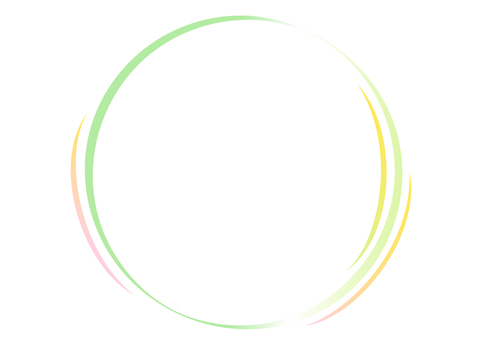 เอกสารแนบท้ายหน่วยการเรียนรู้  อาจเป็นดังนี้1.  แบบทดสอบก่อนการเรียน2.  แบบทดสอบหลังการเรียนแผนการจัดการเรียนรู้ที่................................................	  เรื่อง........................................................รายวิชา.................................รหัสวิชา...........................  กลุ่มสาระการเรียนรู้.............................ชั้นมัธยมศึกษาปีที่........................		    จำนวนเวลาเรียน....................................คาบ--------------------------------------------------------------------------------------------------------------------1.  มาตรฐานการเรียนรู้(วิชาพื้นฐานมีทั้งมาตรฐานการเรียนรู้และตัวชี้วัด, วิชาเพิ่มเติมมีมาตรฐานการเรียนรู้และผลการเรียนรู้ที่คาดหวัง)............................................................................................................................................................................................................................................................................................................................................................2.  สาระสำคัญ / ความคิดรวบยอด............................................................................................................................................................................................................................................................................................................................................................3.  ตัวชี้วัด/ผลการเรียนรู้ที่คาดหวัง    3.1  ..............................................................................................................................................................    3.2  ..............................................................................................................................................................4.  สาระการเรียนรู้    4.1  ................................................................................................................................................................    4.2  ..............................................................................................................................................................5.  สมรรถนะสำคัญของผู้เรียน (เฉพาะที่เกิดในแผนการจัดการเรียนรู้นี้)    5.1  ............................................................................................................................................................    5.2  ...............................................................................................................................................................6.  คุณลักษณะอันพึงประสงค์ (เฉพาะที่เกิดในแผนการจัดการเรียนรู้นี้)    6.1  ..............................................................................................................................................................    6.2  ...............................................................................................................................................................7.  ทักษะของผู้เรียนในศตวรรษที่ 21 (3R 7C) (เฉพาะที่เกิดในแผนการจัดการเรียนรู้นี้)    7.1  ..........................................................................................................................................................    7.2  .........................................................................................................................................................8.  กิจกรรมการเรียนรู้ (เขียนละเอียดและชัดเจนกว่าในหน่วยการเรียนรู้)    วิธีสอน (จำนวนขั้นแล้วแต่ว่าเป็นวิธีสอนแบบใด)ขั้นที่ 1  ............................................................................................	1.  ....................................................................................................................................................           2.  ..................................................................................................................................................ขั้นที่ 2  ............................................................................................	1.  ......................................................................................................................................................           2.  .....................................................................................................................................................ขั้นที่ 3  ............................................................................................	1.  ....................................................................................................................................................           2.  ..................................................................................................................................................ขั้นที่ 4  ............................................................................................	1.  .....................................................................................................................................................           2.  ......................................................................................................................................................ขั้นที่ 5  ............................................................................................	1.  ....................................................................................................................................................           2.  ...................................................................................................................................................9.  สื่อการเรียนรู้/ แหล่งเรียนรู้	9.1  สื่อการเรียนรู้	   1)  ....................................................................................................................................................	    2) ...................................................................................................................................................	9.2  แหล่งเรียนรู้	   1)  ....................................................................................................................................................	    2) ...................................................................................................................................................10.  ชิ้นงาน      11.1  ....................................................................................................................................................       11.2  ...................................................................................................................................................11.  การวัดประเมินผลเอกสารแนบท้ายแผนการจัดการเรียนรู้  อาจเป็นดังนี้1.  ใบความรู้2.  ใบงาน3.  แบบประเมินต่างๆ ที่ใช้(แยกออกจากเล่มแผนการสอนได้ และบันทึกให้ครบถ้วนเป็นปัจจุบัน พร้อมรวมเล่มส่งวิชาการหลังสิ้นภาคเรียนที่1/2562)แบบบันทึกหลังการสอนรหัสวิชา...................................รายวิชา..............................................................ชั้น ม.............../..................หน่วยการเรียนรู้ที่.....................จำนวน.................................ชั่วโมงเรื่อง.........................................................................................จำนวน............................ชั่วโมง----------------------------------------------------------------------------------------------------------------------------1.  ผลการใช้หน่วยการเรียนรู้...................................................................................................................................................................   ..............................................................................................................................................................................    ..............................................................................................................................................................................2.  ผลการเรียนรู้ของนักเรียน    2.1  ด้านเนื้อหา (K) ............................................................................................................................................................................................................................................................................................................................................................   2.2   ด้านกระบวนการ (P) ...........................................................................................................................................................................................................................................................................................................................................................   2.3   ด้านเจตคติ (A) ....................................................................................................................................................................................................................................................................................................................3.  ปัญหา/สิ่งที่ต้องการพัฒนา (เนื้อหา  วิธีการสอน  รูปแบบการสอน เทคนิคการสอน ฯลฯ)............................................................................................................................................................................................................................................................................................................................................................4.  แนวทางที่ใช้แก้ปัญหา/พัฒนา ในการจัดการเรียนการสอนครั้งต่อไป (เนื้อหา  วิธีการสอน  รูปแบบการสอน  เทคนิคการสอน ฯลฯ)  ...........................................................................................................................................................................................................................................................................................................................................................หมายเหตุ  บันทึกเป็นรายเรื่อง											ลงชื่อ...............................................ครูผู้สอน                                                                                (............................................)                                                                                   .........../............./..........แบบบันทึกกิจกรรมแลกเปลี่ยนเรียนรู้ PLC (Logbook)
ลงชื่อ..........................................ผู้บันทึก		ลงชื่อ.............................................ผู้รับรอง                        (……………………………………..)	               (……………………………………..)		            ตำแหน่ง...........................................	   ตำแหน่งผู้อำนวยการโรงเรียน..............................หน่วยที่ชื่อหน่วยการเรียนรู้มาตรฐานการเรียนรู้ /ตัวชี้วัดสาระแกนกลางจำนวนชั่วโมงน้ำหนักคะแนนประเมินผลสอบปลายภาคเรียนประเมินผลสอบปลายภาคเรียนประเมินผลสอบปลายภาคเรียนประเมินผลสอบปลายภาคเรียนประเมินผลสอบปลายภาคเรียนประเมินผลสอบปลายภาคเรียนประเมินผลสอบปลายภาคเรียนประเมินผลสอบปลายภาคเรียนรวมรวมรวมรวม100รายการประเมินคำอธิบายระดับคุณภาพ/ ระดับคะแนนคำอธิบายระดับคุณภาพ/ ระดับคะแนนคำอธิบายระดับคุณภาพ/ ระดับคะแนนคำอธิบายระดับคุณภาพ/ ระดับคะแนนรายการประเมินดีมาก(4)ดี (3)พอใช้(2)ปรับปรุง(1)1.2.3.4.ช่วงคะแนนระดับคุณภาพดีมากดีพอใช้ปรับปรุงวิธีการเครื่องมือเกณฑ์1.2.3.4.5.ประเด็นปัญหาที่จะพัฒนาประเด็นปัญหาที่จะพัฒนา………………………………………………………………………………………………………………………………………………………………………………………………………………………………………………………………………………………………………………………………………………………………………………………………………………………………………………………………………………………………………………………………………………………………………………………………………………………………………………………………………………………………………………………………………………………………………………………………………………………………………………………………………………………………………………………………สาเหตุของปัญหาสาเหตุของปัญหา………………………………………………………………………………………………………………………………………………………………………………………………………………………………………………………………………………………………………………………………………………………………………………………………………………………………………………………………………………………………………………………………………………………………………………………………………………………………………………………………………………………………………………………………………………………………………………………………………………………………………………………………………………………………………………………………นวัตกรรม/วิธีการพัฒนานวัตกรรม/วิธีการพัฒนา………………………………………………………………………………………………………………………………………………………………………………………………………………………………………………………………………………………………………………………………………………………………………………………………………………………………………………………………………………………………………………………………………………………………………………………………………………………………………………………………………………………………………………………………………………………………………………………………………………………………………………………………………………………………………………………………วัน เดือน ปี ………………………………..วัน เดือน ปี ………………………………..เวลาที่เริ่ม-สิ้นสุด............................เวลาที่เริ่ม-สิ้นสุด............................จำนวน ....ชม....นาที…………………………….สถานที่……………………………………………….สมาชิก PLCสมาชิก PLCสมาชิก PLCสมาชิก PLCสมาชิก PLCผู้นำ PLC……………………………………………….1.1.1.2.2.ผู้นำ PLC……………………………………………….3.3.3.4.4.ผู้เชี่ยวชาญ/ผอ./ผู้รับมอบหมาย……………………………………………….……………………………………………….5.5.5.6.6.ผู้เชี่ยวชาญ/ผอ./ผู้รับมอบหมาย……………………………………………….……………………………………………….7.7.7.8.8.ผู้เชี่ยวชาญ/ผอ./ผู้รับมอบหมาย……………………………………………….……………………………………………….องค์ความรู้ที่ศึกษา/ดำเนินการเพิ่มเติมก่อนแลกเปลี่ยนเรียนรู้………………………………………………………………………………………………………………………………………………………………………………………………………………………………………………………………………………………………………………………………………………………………………………………………………………………………………………………………………………………………………………………………………………………………………………………………………………………………………………………………………………………………………………………………………………………………………………………………………………………………………………………………………………………………………………………………………………………………………………………………………………………………………………………………………………………………………………………………………………………………………………………………………………………………………………………………………………………………………………………………………………………………………………………………………………………………………………………………………………………………………………………………………………………………………………………………………………………………………………………………………………………………………………………………………………………………………………………ประเด็น/ความรู้และข้อเสนอแนะที่ได้รับจากการแลกเปลี่ยนเรียนรู้ครั้งนี้(วงรอบที่........)……………………………………………………………………………………………………………………………………………………………………………………………………………………………………………………………………………………………………………………………………………………………………………………………………………………………………………………………………………………………………………………………………………………………………………………………………………………………………………………………………………………………………………………………………………………………………………………………………………………………………………………………………………………………………………………………………………………………………………………………………………………………………………………………………………………………………………………………………………………………………………………………………………………………………………………………………………………………………………………………………………………………………………………………………………………………………………………………………………………………………………………………………………………………………………………………………………………………………………………………………………………………………………………………………………………………………………………………………………………………………………………………………………………………………………………………………………………………………………………………………………………………………………………………………………………………………………………………………………………………………………………………………………………………………………………………………………………………………………………………………………………………………………………แนวทาง/วิธีการ/วิธีการที่จะดำเนินการต่อไป……………………………………………………………………………………………………………………………………………………………………………………………………………………………………………………………………………………………………………………………………………………………………………………………………………………………………………………………………………………………………………………………………………………………………………………………………………………………………………………………………………………………………………………………………………………………………………………………………………………………………………………………………………………………………………………………………………………………………………………………………………………………………………………………………………………………………………………………………………………………………………………………………………………………………………………………………………………………………………………………………………………………………………………………………………………………………………………………………………………………………………………………………………………………………………………………………………………………………………………………………………………………………………………………………………………………………………………………………………………………………………………………………………………………………………………………………………………………………………………………………………………………………………………………………………………………………………………………………………………………………………………………………………………………………………………………………………………………………………………………………………………………………………………